Lampiran 8 : Output ProgramInput Parameter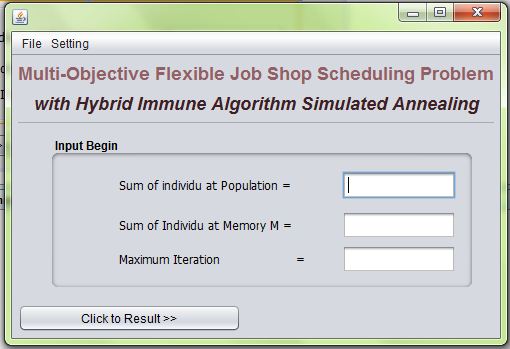 SettingSetting Permasalahan Flexible Job Shop Scheduling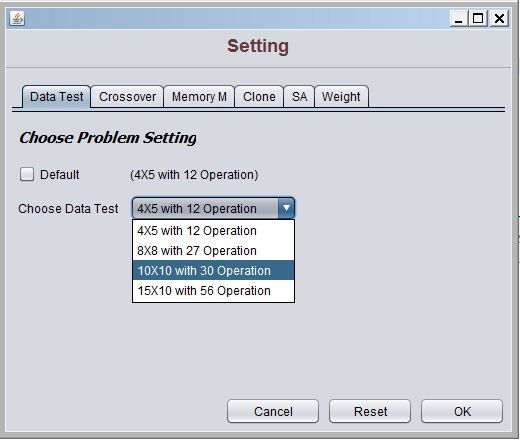 Setting pada Crossover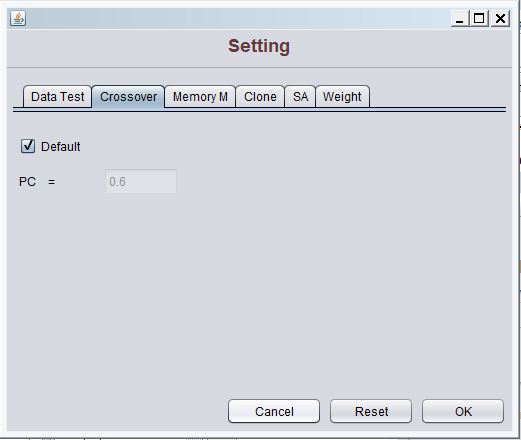 Setting pada Memory M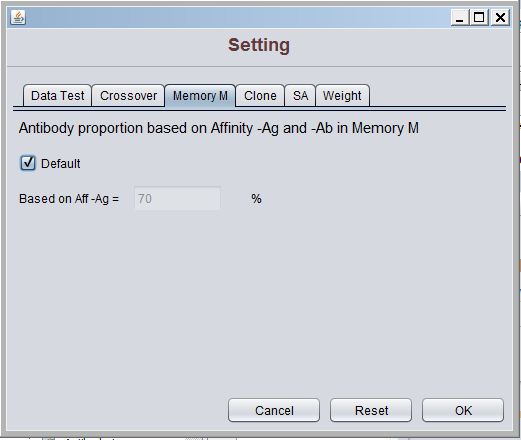 Setting pada Clone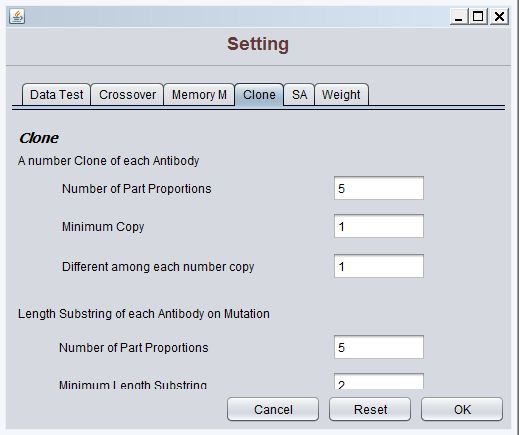 Setting pada  SA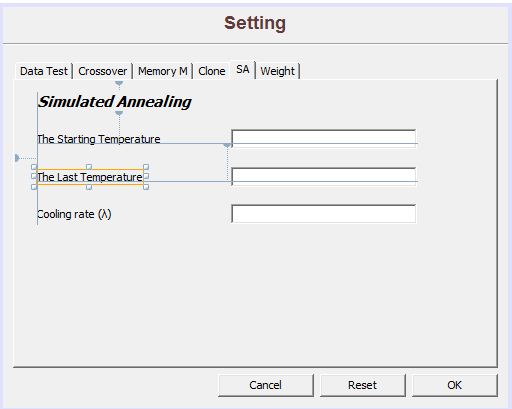 Pemberian Bobot 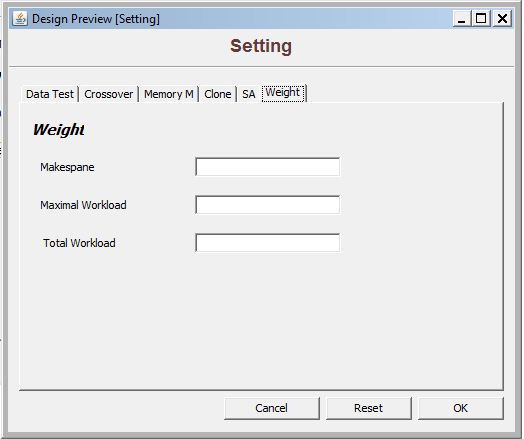 Input Tabel Permasalahan 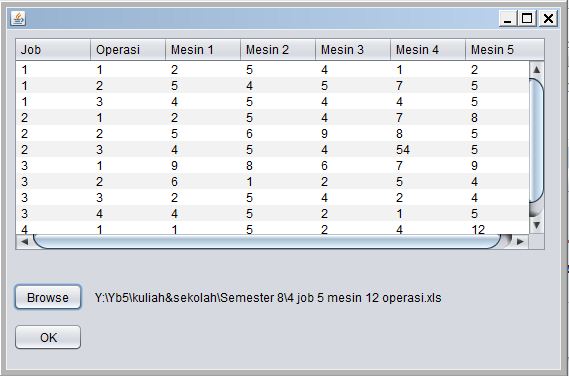 Hasil Kode Job (contoh hasil program)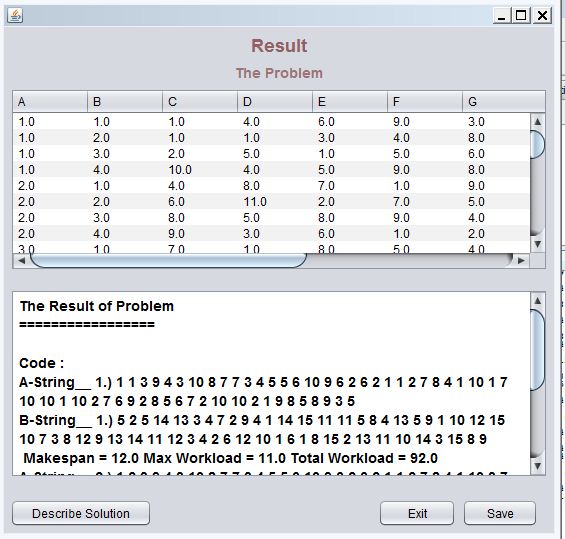 Job,  Operasi, Mesin dan Durasi dari Solusi (contoh hasil program)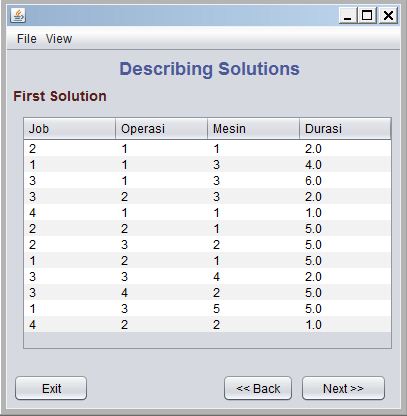 